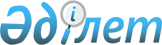 Об утверждении Правил присвоения официальных электронных адресов и ведения справочника официальных электронных адресов государственных органов 
Республики Казахстан
					
			Утративший силу
			
			
		
					Приказ Министра транспорта и коммуникаций Республики Казахстан от 24 апреля 2003 года № 147-I. Зарегистрирован в Министерстве юстиции Республики Казахстан 22 мая 2003 года № 2305. Утратил силу приказом и.о. Министра транспорта и коммуникаций Республики Казахстан от 6 августа 2011 года № 496      Сноска. Утратил силу приказом и.о. Министра транспорта и коммуникаций РК от 06.08.2011 № 496.      Во исполнение пункта 21 Плана мероприятий по реализации Государственной программы формирования и развития национальной информационной инфраструктуры Республики Казахстан на 2001-2003 годы, утвержденного постановлением Правительства Республики Казахстан от 21 мая 2001 года N 674 "Об утверждении Плана мероприятий по реализации Государственной программы формирования и развития национальной информационной инфраструктуры Республики Казахстан на 2001-2003 годы", приказываю: 



      1. Утвердить прилагаемые Правила присвоения официальных электронных адресов и ведения справочника официальных электронных адресов государственных органов Республики Казахстан. 



      2. Комитету по связи и информатизации Министерства транспорта и коммуникаций Республики Казахстан (Есенгараев А.Б.) в установленном законодательством порядке представить настоящий приказ в Министерство юстиции Республики Казахстан для государственной регистрации. 



      3. Контроль за исполнением настоящего приказа возложить на Вице-Министра транспорта и коммуникаций Республики Казахстан Нигматулина Н.З. 



      4. Настоящий приказ вводится в действие со дня его государственной регистрации в Министерстве юстиции Республики Казахстан.       Министр 

Утверждены            

Приказом Министра транспорта и 

коммуникаций Республики Казахстан 

N 147-I от 22 мая 2003 г.     Правила 

присвоения официальных электронных адресов и ведения 

справочника официальных электронных адресов государственных 

органов Республики Казахстан       Настоящие Правила присвоения официальных электронных адресов и ведения справочника официальных электронных адресов государственных органов Республики Казахстан (далее - Правила) разработаны в целях реализации пункта 21 Плана мероприятий по реализации Государственной программы формирования и развития национальной информационной инфраструктуры Республики Казахстан на 2001-2003 годы, утвержденного постановлением Правительства Республики Казахстан от 21 мая 2001 года N 674 "Об утверждении Плана мероприятий по реализации Государственной программы формирования и развития национальной информационной инфраструктуры Республики Казахстан на 2001-2003 годы", и определяют порядок и условия присвоения официальных электронных адресов государственным органам и ведения справочника официальных электронных адресов государственных органов Республики Казахстан.  

1. Общие положения       1. В Правилах используются следующие основные термины: 

      1) домен - область пространства иерархических имен сети Интернет, которая обозначается уникальным именем (доменным именем, выражающимся в буквенно-цифровой форме); 

      2) домен первого уровня - домен, имя которого представлено кодом страны, утвержденным Международной организацией по стандартизации (ISO 3166). Доменные имена, входящие в казахстанский сегмент сети Интернет, представлены кодом "KZ"; 

      3) домен второго уровня - субдомен домена первого уровня, имя которого включает в себя имя домена первого уровня и собственное имя; 

      4) имя пользователя - часть адреса электронной почты, расположенная перед символом "@"; 

      5) Интернет (сеть Интернет) - глобальная информационная сеть, содержащая национальные, магистральные, региональные и локальные информационные сети по всему миру; 

      6) казахстанский сегмент сети Интернет - совокупность информационных ресурсов и информационных систем, доменные имена которых включают имя домена первого уровня ".KZ"; 

      7) Регистрант - государственный орган Республики Казахстан, либо должностное лицо, не входящее в состав какого-либо государственного органа, направляющее заявку для регистрации официального электронного адреса в соответствии с настоящими Правилами; 

      8) Регистратор - уполномоченная организация, осуществляющая регистрацию официальных электронных адресов государственных органов Республики Казахстан и должностных лиц, не входящих в состав какого-либо государственного органа Республики Казахстан, и ведение справочника указанных адресов; 

      9) Регистратура - организация, обеспечивающая ведение реестра доменных имен казахстанского сегмента сети Интернет; 

      10) регистрация официального электронного адреса государственного органа - процедура учета информации об электронном адресе и реквизитах государственного органа в справочнике официальных электронных адресов государственных органов Республики Казахстан, осуществляемая Регистратором в соответствии с настоящими Правилами; 

      11) субдомен - часть доменного имени, расположенная слева от доменного имени верхнего уровня и отделенная от него точкой; 

      12) электронные адреса - адреса электронной почты, Web-сайты и иные электронные адреса, относящиеся к одному домену; 

      13) Web-сайт - подготовленная при помощи специальных технических и программных средств электронная представительская страница, на которой размещается информация в целях массового распространения (совокупность гипертекстовых страниц, объединенных по смыслу и содержанию и размещенных в сети Интернет по адресу, содержащему определенное доменное имя). 

      2. Адрес официального Web-сайта (далее - Web-сайт) и официальный адрес электронной почты государственного органа Республики Казахстан (далее - адрес электронной почты) должны соответствовать зарегистрированному доменному имени Регистранта. 

      3. Имя пользователя Регистранта содержит аббревиатуру, иной набор символов, состоящий из букв латинского алфавита, цифр, знаков "подчеркивание", "точка", "тире", выраженный буквами латинского алфавита. Имя пользователя не должно содержать более 69 символов. 

      4. Регистрант самостоятельно выбирает регистрируемое им доменное имя. Информация, сообщаемая Регистрантом должна быть достаточной для его однозначной идентификации. 

      5. В целях обеспечения унификации и выработки системного подхода при первоначальной регистрации электронных адресов Регистрантам может быть присвоено имя домена второго уровня "GOV.KZ", зарезервированного специально для использования государственными структурами. 

      6. При обмене документами, в соответствии с настоящими Правилами, Регистратор и Регистранты могут применять документы на бумажном носителе или электронные документы.  

2. Порядок регистрации официальных электронных адресов 

государственных органов Республики Казахстан       7. Регистратор осуществляет регистрацию официальных электронных адресов Регистрантов (далее - электронных адресов). 

      8. За Регистрантом может быть зарегистрирован только один электронный адрес (один официальный Web-сайт и один официальный адрес электронной почты). 

      9. Регистрант направляет Регистратору заявку на регистрацию электронного адреса. Заявка содержит сведения: 

      1) полное наименование государственного органа (должностного лица) - заявителя; 

      2) почтовый адрес; 

      3) номера телефонов, факса (при возможности); 

      4) адреса Web-сайта и (или) электронной почты; 

      5) контактное лицо (лица) по административным и техническим вопросам. 

      10. В течение одного рабочего дня со дня получения заявки Регистратор направляет Регистранту подтверждение получения заявки в той же форме, что и заявка (электронный документ или на бумажном носителе). 

      11. Регистратор в течение пятнадцати календарных дней со дня получения заявки рассматривает ее в целях соответствия наименованию заявителя, общепризнанным международным требованиям наименования доменов и обеспечения унификации. 

      12. По истечении указанного в предыдущем пункте настоящих Правил срока Регистратор принимает решение о регистрации электронного адреса или направляет Регистранту мотивированный отказ в регистрации. 

      13. В регистрации электронного адреса может быть отказано в следующих случаях: 

      1) запрашиваемый электронный адрес уже зарегистрирован за иным лицом; 

      2) за Регистрантом уже зарегистрирован электронный адрес; 

      3) при одновременной подаче заявок на один и тот же электронный адрес несколькими Регистрантами; 

      4) несоответствие предлагаемого электронного адреса целям унификации и общепризнанным международным требованиям наименования доменов. 

      14. Незамедлительно после принятия решения о регистрации Регистратор направляет зарегистрированные электронные адреса в Регистратуру и включает их в справочник официальных электронных адресов Регистрантов (далее - справочник). 

      15. Датой регистрации считается дата внесения электронного адреса в справочник. 

      16. Регистрация электронных адресов осуществляется на срок - один год, и в дальнейшем может ежегодно продлеваться по заявке заявителя.  

3. Ведение справочника официальных электронных адресов 

государственных органов Республики Казахстан       17. Справочник содержит следующие сведения: 

      1) электронные адреса; 

      2) наименования государственных органов (должностных лиц), за которыми электронные адреса зарегистрированы; 

      3) о лицах, ответственных за осуществление контактов по административным и техническим вопросам; 

      4) почтовые адреса государственных органов (должностных лиц); 

      5) дату регистрации. 

      Составление, обновление (актуализацию) справочника осуществляет Регистратор. 

      18. Государственные органы (должностные лица) Республики Казахстан за которыми уже зарегистрированы электронные адреса должны представить необходимые сведения Регистратору для ведения (обновления) справочника, в соответствии с настоящими Правилами. 

      19. Ведение справочника осуществляется в бумажном и электронном виде. 

      20. Опубликование справочника в средствах массовой информации, в виде печатного издания, а также в сети Интернет, осуществляется Регистратором. 
					© 2012. РГП на ПХВ «Институт законодательства и правовой информации Республики Казахстан» Министерства юстиции Республики Казахстан
				